§2-509.  Risk of loss in the absence of breach(1).   Where the contract requires or authorizes the seller to ship the goods by carrier,(a).  If it does not require him to deliver them at a particular destination, the risk of loss passes to the buyer when the goods are duly delivered to the carrier even though the shipment is under reservation (section 2‑505); but(b).  If it does require him to deliver them at a particular destination and the goods are there duly tendered while in the possession of the carrier, the risk of loss passes to the buyer when the goods are there duly so tendered as to enable the buyer to take delivery.(2).   Where the goods are held by a bailee to be delivered without being moved, the risk of loss passes to the buyer(a).  On the buyer's receipt of possession or control of a negotiable document of title covering the goods; or  [PL 2009, c. 324, Pt. B, §15 (AMD); PL 2009, c. 324, Pt. B, §48 (AFF).](b).  On acknowledgment by the bailee of the buyer's right to possession of the goods; or(c).  After the buyer's receipt of possession or control of a nonnegotiable document of title or other direction to deliver in a record, as provided in section 2‑503, subsection (4), paragraph (b).  [PL 2009, c. 324, Pt. B, §16 (AMD); PL 2009, c. 324, Pt. B, §48 (AFF).][PL 2009, c. 324, Pt. B, §§15, 16 (AMD); PL 2009, c. 324, Pt. B, §48 (AFF).](3).   In any case not within subsection (1) or (2), the risk of loss passes to the buyer on his receipt of the goods if the seller is a merchant; otherwise the risk passes to the buyer on tender of delivery.(4).   The provisions of this section are subject to contrary agreement of the parties and to the provisions of this Article on sale on approval (section 2‑327) and on effect of breach on risk of loss (section 2‑510).SECTION HISTORYPL 2009, c. 324, Pt. B, §§ 15, 16 (AMD). PL 2009, c. 324, Pt. B, §48 (AFF). The State of Maine claims a copyright in its codified statutes. If you intend to republish this material, we require that you include the following disclaimer in your publication:All copyrights and other rights to statutory text are reserved by the State of Maine. The text included in this publication reflects changes made through the First Regular and First Special Session of the 131st Maine Legislature and is current through November 1. 2023
                    . The text is subject to change without notice. It is a version that has not been officially certified by the Secretary of State. Refer to the Maine Revised Statutes Annotated and supplements for certified text.
                The Office of the Revisor of Statutes also requests that you send us one copy of any statutory publication you may produce. Our goal is not to restrict publishing activity, but to keep track of who is publishing what, to identify any needless duplication and to preserve the State's copyright rights.PLEASE NOTE: The Revisor's Office cannot perform research for or provide legal advice or interpretation of Maine law to the public. If you need legal assistance, please contact a qualified attorney.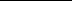 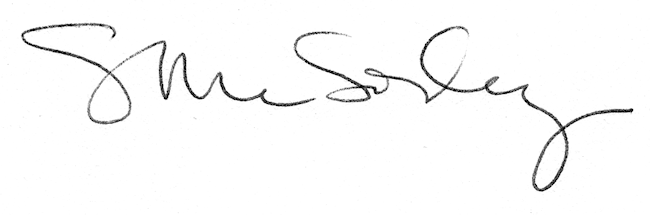 